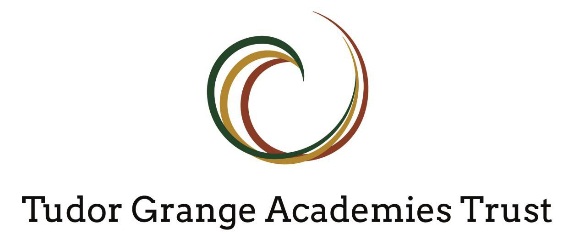 Specialist Teacher for AutismJob DescriptionCore PurposeCore PurposeCore PurposeTo create, develop and maintain a high quality educational environment for students with autism and complex social communication and interaction needsTo teach students with autism to the highest standard in order to maximise their learning potentialTo provide specialist support to children and young people with autism and their familiesTo create, develop and maintain a high quality educational environment for students with autism and complex social communication and interaction needsTo teach students with autism to the highest standard in order to maximise their learning potentialTo provide specialist support to children and young people with autism and their familiesTo create, develop and maintain a high quality educational environment for students with autism and complex social communication and interaction needsTo teach students with autism to the highest standard in order to maximise their learning potentialTo provide specialist support to children and young people with autism and their familiesSpecific tasksSpecific tasksSpecific tasksMeet all Teacher StandardsHave an excellent working knowledge of the needs of students in the autism baseEnsure students in the autism base receive provision in line with their EHCPsApply teaching knowledge, skills and experience in the development of learning programmes appropriate to the needs of the students in the autism basePlan, prepare and deliver engaging and well-pitched sessions for students in the autism base, including small groups, individual work and interventionsImplement a range of interventions to support emotional regulation, social communication and other autism-specific needs as appropriate to the students in the autism baseAssess and track the progress of students in the autism base and contribute to the development of individual plans and profiles through the identification of appropriate targets, teaching strategies and resourcesAdvise on the identification and assessment of students’ needsProvide written and/or verbal advice and strategies for supporting individual students with autismIdentify and promote opportunities for students in the autism base to develop life skillsLiaise with external agencies to ensure effective support for students in the autism base, attending relevant meetings regarding individual studentsProvide training and support to school staff to enable them to successfully meet the needs of students with autism and to develop appropriate skills in dealing with students with autism in the classroomBuild effective home-Academy relationships and communication with parents/carers, maintaining regular contact regarding the progress and wellbeing of students in the autism baseProvide advice and support for families relating to the difficulties that may be encountered as a result of their child’s autism needsDevelop a programme of family support workshops and drop-in sessionsDevelop and manage support staff in the baseMeet all Teacher StandardsHave an excellent working knowledge of the needs of students in the autism baseEnsure students in the autism base receive provision in line with their EHCPsApply teaching knowledge, skills and experience in the development of learning programmes appropriate to the needs of the students in the autism basePlan, prepare and deliver engaging and well-pitched sessions for students in the autism base, including small groups, individual work and interventionsImplement a range of interventions to support emotional regulation, social communication and other autism-specific needs as appropriate to the students in the autism baseAssess and track the progress of students in the autism base and contribute to the development of individual plans and profiles through the identification of appropriate targets, teaching strategies and resourcesAdvise on the identification and assessment of students’ needsProvide written and/or verbal advice and strategies for supporting individual students with autismIdentify and promote opportunities for students in the autism base to develop life skillsLiaise with external agencies to ensure effective support for students in the autism base, attending relevant meetings regarding individual studentsProvide training and support to school staff to enable them to successfully meet the needs of students with autism and to develop appropriate skills in dealing with students with autism in the classroomBuild effective home-Academy relationships and communication with parents/carers, maintaining regular contact regarding the progress and wellbeing of students in the autism baseProvide advice and support for families relating to the difficulties that may be encountered as a result of their child’s autism needsDevelop a programme of family support workshops and drop-in sessionsDevelop and manage support staff in the baseMeet all Teacher StandardsHave an excellent working knowledge of the needs of students in the autism baseEnsure students in the autism base receive provision in line with their EHCPsApply teaching knowledge, skills and experience in the development of learning programmes appropriate to the needs of the students in the autism basePlan, prepare and deliver engaging and well-pitched sessions for students in the autism base, including small groups, individual work and interventionsImplement a range of interventions to support emotional regulation, social communication and other autism-specific needs as appropriate to the students in the autism baseAssess and track the progress of students in the autism base and contribute to the development of individual plans and profiles through the identification of appropriate targets, teaching strategies and resourcesAdvise on the identification and assessment of students’ needsProvide written and/or verbal advice and strategies for supporting individual students with autismIdentify and promote opportunities for students in the autism base to develop life skillsLiaise with external agencies to ensure effective support for students in the autism base, attending relevant meetings regarding individual studentsProvide training and support to school staff to enable them to successfully meet the needs of students with autism and to develop appropriate skills in dealing with students with autism in the classroomBuild effective home-Academy relationships and communication with parents/carers, maintaining regular contact regarding the progress and wellbeing of students in the autism baseProvide advice and support for families relating to the difficulties that may be encountered as a result of their child’s autism needsDevelop a programme of family support workshops and drop-in sessionsDevelop and manage support staff in the baseGeneric responsibilities Generic responsibilities Generic responsibilities To liaise with and support the SENCo and Strategic Lead for the autism base, as reasonably requested, to ensure a consistent approach to SEND provision across the AcademyTo work in accordance with the aims and policies of the AcademyTo liaise with and support the SENCo and Strategic Lead for the autism base, as reasonably requested, to ensure a consistent approach to SEND provision across the AcademyTo work in accordance with the aims and policies of the AcademyTo liaise with and support the SENCo and Strategic Lead for the autism base, as reasonably requested, to ensure a consistent approach to SEND provision across the AcademyTo work in accordance with the aims and policies of the AcademyQualification, knowledge and skills Qualification, knowledge and skills Qualification, knowledge and skills QTSPost-graduate qualification in autism or a willingness to work towards such a qualificationRelevant experience in working with and meeting the needs of children and young people with autismFull working knowledge of the SEND Code of Practice and other relevant polices and legislationExcellent literacy and communication skillsEffective use of ICT and other specialist equipment/resourcesAbility to relate well to children and adults, including parents/carers, school staff and other professionalsAbility to work constructively to lead a team, understanding school roles and responsibilities and your own position within theseQTSPost-graduate qualification in autism or a willingness to work towards such a qualificationRelevant experience in working with and meeting the needs of children and young people with autismFull working knowledge of the SEND Code of Practice and other relevant polices and legislationExcellent literacy and communication skillsEffective use of ICT and other specialist equipment/resourcesAbility to relate well to children and adults, including parents/carers, school staff and other professionalsAbility to work constructively to lead a team, understanding school roles and responsibilities and your own position within theseQTSPost-graduate qualification in autism or a willingness to work towards such a qualificationRelevant experience in working with and meeting the needs of children and young people with autismFull working knowledge of the SEND Code of Practice and other relevant polices and legislationExcellent literacy and communication skillsEffective use of ICT and other specialist equipment/resourcesAbility to relate well to children and adults, including parents/carers, school staff and other professionalsAbility to work constructively to lead a team, understanding school roles and responsibilities and your own position within theseLine Manager:Strategic Lead for Autism BaseStrategic Lead for Autism Base